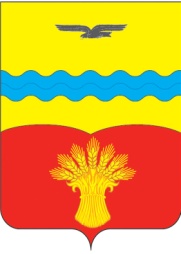 Администрация муниципального образования Кинзельскийсельсовет Красногвардейского района Оренбургской областиП О С Т А Н О В Л Е Н И Е03.12.2018                      	                                                                                             № 115 -пс. КинзелькаО проведении публичных слушаний по проекту решенияСовета депутатов «О бюджете муниципального образованияКинзельский сельсовет на 2019 год и на плановый период 2020 и 2021 годов»В соответствии с Федеральным законом от 06.10.2003г. № 131-ФЗ «Об общих принципах организации местного самоуправления в Российской Федерации», Положением о публичных слушаниях в муниципальном образовании Кинзельский сельсовет, утвержденном решением Совета депутатов от 28 июня  2013 года № 25/2:            1. Провести публичные слушания  по проекту решения Совета депутатов «О бюджете муниципального образования Кинзельский сельсовет на 2019 год и на плановый период 2020 и 2021 годов» в администрации Кинзельского сельсовета в порядке, определенном Положением о публичных слушаниях в муниципальном образовании Кинзельский сельсовет 25 декабря 2018 года в 1000 часов в здании администрации Кинзельского сельсовета (Красногвардейский район, с. Кинзелька, ул. Школьная, 7а).2.Предложить жителям с. Кинзелька, депутатам Совета депутатов, общественным объединениям, действующим на территории МО Кинзельский сельсовет, принять участие в публичных слушаниях.3.Возложить подготовку и проведение слушаний на специалиста  1 категории – бухгалтера Козлову Л.В.4.Специалисту  1 категории – бухгалтеру Козловой Л.В. обеспечить своевременноеобнародование  проекта решения Совета депутатов «О бюджете муниципального образования Кинзельский сельсовет на 2019 год и на плановый период 2020 и 2021 годов» и настоящего постановления.5.Установить, что настоящее постановление вступает в силу со дня егоподписания и подлежит  размещению на официальном сайте муниципального образования Кинзельский сельсовет Красногвардейского района в сети «Интернет» на всех информационных стендах во всех населенных пунктах муниципального образования Кинзельский сельсовет.6.Контроль за исполнением настоящего постановления.И.о.главы  сельсовета                                                                                          Скрылева Л.А.специалист 1 категорииРазослано: в дело, специалисту 1 категории – бухгалтеру Козловой Л.В., администрации района, райфинотделу, прокурору района.